Homilie – Kerstmis (Nachtmis)                                                                                24.12.2016Jesaja 9, 1-3.5-6 (Lect. 16) / Lucas 2, 1-14 (Lect. 16)In onze huizen, kerken en instellingen staan nu kerststallen. We komen ze tegen in alle soorten en maten. De beeldjes, dikwijls van plaaster, zijn nogal eens beschadigd, ‘onthoofd’ geweest en weer gelijmd, soms wat bijgekleurd. Sommige van die kerststallen zijn al geruime tijd in de familie aanwezig. Daardoor zijn er dikwijls heel wat herinneringen aan. Zo heb ik op de pastorie de kerststal staan die nog van mijn grootouders is geweest. En al zijn er kerststallen die veel mooier of kunstzinniger zijn, de kerststal die je geërfd hebt, blijft toch heel bijzonder. Wie niet mogen ontbreken in die kerststallen zijn de os en de ezel. Op de oudste kerstvoorstellingen – uit de 4de eeuw – staan zij het dichtst bij het Kind in de kribbe, nog dichter dan zijn moeder Maria. Maar hoe komen zij daar? Want Lucas die ons uitgebreid vertelt over de geboorte van Jezus in de kerstnacht, noemt die os en die ezel niet!Maria – hoogzwanger – zal wellicht op een ezel van Nazaret naar Bethlehem zijn gereisd. En mogelijk was er bij de kribbe – die voerbak – een os. Maar dat is niet de reden waarom ze in onze kerststallen erbij staan. De os en de ezel bij het Kind in de kribbe hebben een diepe betekenis. Daarvoor moeten we naar het Oude Testament, meer bepaald naar de profeet Jesaja, acht eeuwen voor de geboorte van Jezus. Jesaja wil zijn volk moed inspreken. Hun land wordt bedreigd door grote machten. De toekomst is duister. Jesaja spoort aan op God te vertrouwen. God zal redding brengen door een ‘vredevorst’ te zenden. Maar, dan moet het volk wel leven in trouw aan Hem. En dat is niet het geval. Velen leidden een leven los van God. En daarom zegt God aan het begin van het boek Jesaja: ‘Ik heb zonen grootgebracht en opgevoed, maar ze zijn tegen Mij in opstand gekomen. Een os kent zijn eigenaar, een ezel de krib van zijn meester: maar mijn volk heeft geen begrip.’ (Jes. 1, 2-3)‘Een os kent zijn eigenaar, een ezel de krib van zijn meester’. Die os en die ezel zijn vanuit de profeet Jesaja in onze kerststallen terecht gekomen. Zij staan daar als symbool van allen die in het Kind van Bethlehem, in Jezus Christus, onze eigenaar en meester, ja onze God zelf erkennen. De os en de ezel die hun eigenaar en meester kennen, zeggen ons: in dit Kind is God zelf voor jou dichtbij gekomen. Tussen de os en de ezel in ligt het Kind van Bethlehem, Jezus Christus, God zelf. In onze kerststallen spreidt dat kindje meestal zijn armen liefdevol naar ons uit. Wanneer een klein kind dat naar je doet, dan raakt je dat diep, dan ontroert je dat, dan is dat ook een teken dat het kind bij je wil zijn. Zo doet ook het Kind in de kribbe: zijn armen liefdevol naar ons uitspreiden. Daarmee zegt dat Kind tot ieder van ons: ‘Kom, kom tot Mij’. Zoals Hij het – eenmaal volwassen – zal zeggen: ‘Komt allen tot Mij die onder lasten gebukt gaat en Ik zal je rust en verlichting schenken’. ‘Onder lasten gebukt’, verlangend naar ‘rust en verlichting’. Ook in dat opzicht kunnen we ons herkennen in de os en de ezel, want beiden dragen in het leven van alle dag allerlei lasten. In onze kerststalen liggen ze meestal vredig bij het Kind, zonder juk, zonder last. Ook wij verlangen dikwijls van allerlei lasten bevrijd te zijn, niet gebukt te gaan onder een juk. Maar de zwaarste lasten die wij te dragen hebben in het leven zijn dikwijls een gevolg van de lasten die we mekaar opleggen, door ons liefdeloos gedrag, een koud hart, een onterechte veroordeling. Of lasten die we onszelf en daarmee ook anderen opleggen, zeker als we koppig als een os of een ezel almaar doorgaan, niet om ons heen kijken of voorbijgaan aan de miserie van een ander. Of gewoon voorbijgaan aan onze God, Hem links laten liggen, doen alsof Hij niet bestaat. De Bijbel noemt zoiets ‘zonde’. En juist daarvan wil dit Kind, Jezus, ons verlossen. Daartoe is Hij geboren en heeft Hij zijn leven gegeven, tot op het juk van het kruis. Om van ons vrije mensen te maken, vrij van zonde. Daarom hoorden wij in de eerste lezing Jesaja zeggen: ‘Het juk dat zwaar op het volk drukt, de stang op hun schouders... hebt Gij stukgebroken’. Dat is een belofte voor ieder van ons. Dit Kind is gekomen om ons van die last te bevrijden. Of zoals we het morgen zullen horen van de evangelist Johannes in het evangelie van kerstdag: ‘Hij is het ware licht dat ieder mens verlicht’. De os en de ezel bij het Kind in de kribbe, zijn beeld van ons die in dat Jezuskind God erkennen, onze eigenaar en meester, Hij die onze vrede is en ons verlichting schenkt. In de Middeleeuwen is de gedachte ontstaan dat de os en de ezel in de koude kerstnacht met hun adem het Kind hebben verwarmd. Onze adem, onze levensadem uit liefde en respect voor onze medemens in de kou, het is Gods eigen adem, die in ons leeft, elke dag opnieuw. Mogen de os en de ezel én het kleine Jezuskind ons teder maken om oog en aandacht te hebben voor onze medemens. Zalig Kerstmis!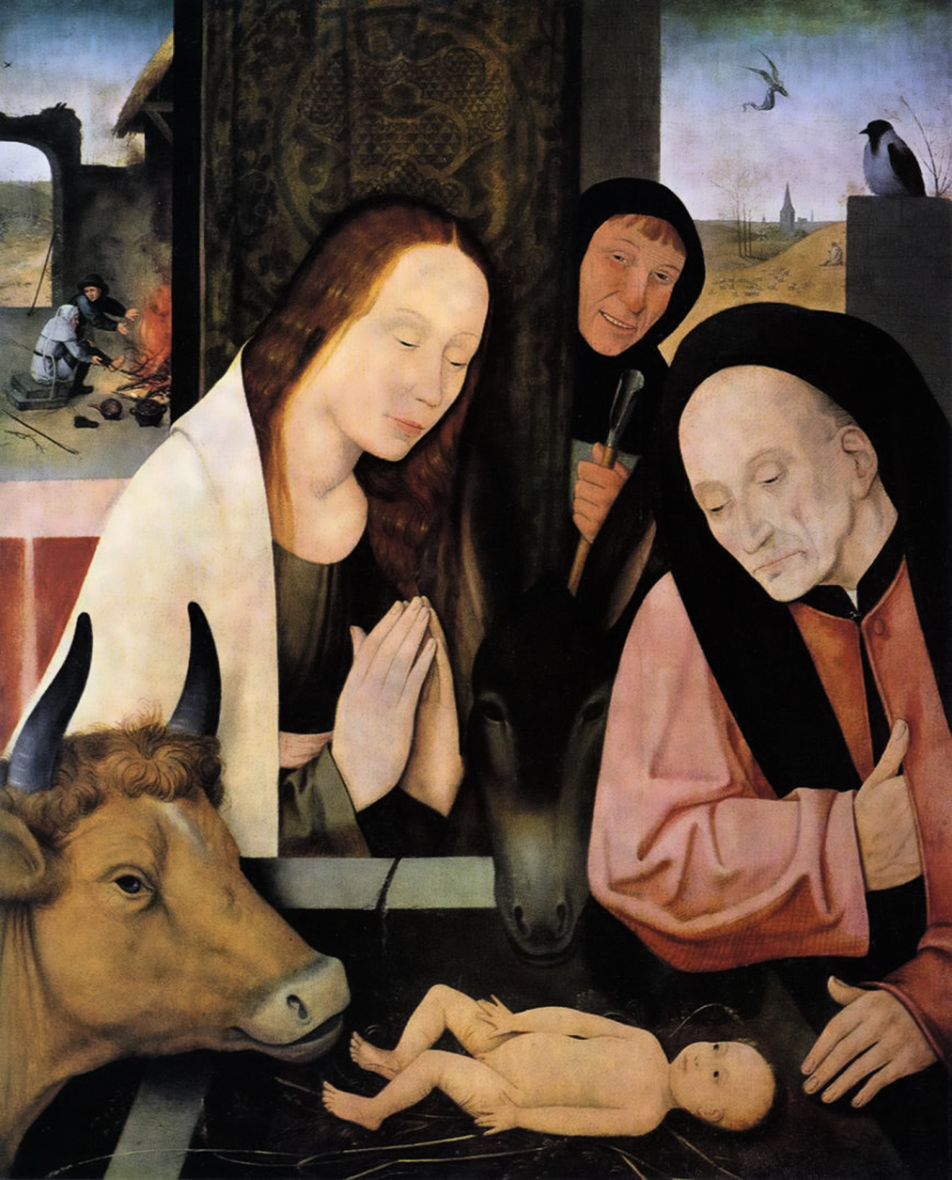 ‘Aanbidding van het Kind’, Hieronymus Bosch, 1568, Wallraf-Richartz-Museum, KeulenJan Verheyen – LierKerstmis (Nachtmis) – 24.12.2016(Inspiratie: o.a. Werkboek zondagsliturgie, Advent en kersttijd jaar A 2016, Gooi en Sticht)